Note : les modulations d’amplitude, de fréquence et de phase ont été abordées en TC, au niveau taxonomique 1 (Cf. fiche 3.2.4_1). Ce que l’on attend de l’élève :reconnaître dans une chaîne de transmission de l’information, l’information à transmettre et le signal porteur de cette information.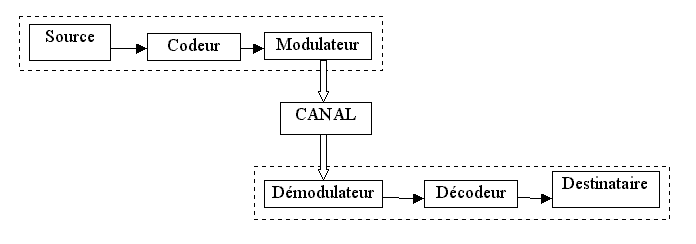 identifier les fonctions : modulateur et démodulateur, dans un système.simuler et générer les différents types de modulations avec LabViewidentifier le type d’informations transportées: analogiques et numériques (voir tableau page suivante)lors de projets : identifier la modulation adaptée au cahier des charges ou à une problématique, choisir un circuit ou une carte électronique, puis la mettre en œuvre et valider son fonctionnement par la mesure.Tableau, non exhaustif, des différents types de modulations :Chapitre2. Maquettage des solutions constructivesObjectif général de formationdéfinir et valider une solution par simulation ;établir un modèle de comportement adapté ;définir l’architecture de la chaîne d’information, les paramètres et les variables associés à la simulation.Paragraphe2.1 Conception fonctionnelle d’un système localSous paragrapheConnaissancesModulation, démodulation d’un signal porteur d’une information : amplitude, fréquence, phase.Niveau d’enseignementTerminaleNiveau taxonomique2. Le contenu est relatif à l’acquisition de moyens d’expression et de communication : définir, utiliser les termes composant la discipline. Il s’agit de maîtriser un savoir « appris ».CommentairePour la modulation de fréquence et de phase, on se limite à la visualisation temporelle.LiensInformation transmiseForme de la porteuseParamètre moduléType de modulationModulations analogiquesAnalogique :parolemusiquevidéosinusoïdeamplitudeAM     modulation d’amplitudeModulations analogiquesAnalogique :parolemusiquevidéosinusoïdeamplitudeSSB   modulation à bande latérale uniqueModulations analogiquesAnalogique :parolemusiquevidéosinusoïdefréquenceFM     modulation de fréquenceModulations analogiquesAnalogique :parolemusiquevidéosinusoïdephaseΦM     modulation de phaseModulations analogiquesAnalogique :parolemusiquevidéoimpulsionsamplitudePAM   modulation d’impulsions en amplitudeModulations analogiquesAnalogique :parolemusiquevidéoimpulsionsfréquencePFM   modulation d’impulsions en fréquenceModulations analogiquesAnalogique :parolemusiquevidéoimpulsionsphasePPM   modulation d’impulsions en positionModulations analogiquesAnalogique :parolemusiquevidéoimpulsionsduréePDM   modulation d’impulsions en duréeModulations analogiquesNumérique :donnéestextessinusoïdeamplitudeASK   modulation d’amplitude discrèteModulations analogiquesNumérique :donnéestextessinusoïdeamplitudeOOK  modulation  « tout ou rien »Modulations analogiquesNumérique :donnéestextessinusoïdefréquenceFSK   modulation par déplacement de fréquenceModulations analogiquesNumérique :donnéestextessinusoïdephasePSK   modulation par déplacement de phase